Publicado en Valencia, España el 08/05/2024 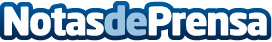 Tecnología aplicada al arte: cómo Kydemy ha revolucionado las escuelas artísticasKydemy, la startup valenciana, ha revolucionado la gestión de escuelas de danza, música y arte con su software en la nube. Con presencia en España y Latinoamérica, su plataforma simplifica las tareas administrativas, permitiendo a las escuelas enfocarse en la enseñanza. Fran Grau, CEO, destaca el compromiso de Kydemy por ofrecer soluciones innovadoras y expandirse internacionalmenteDatos de contacto:María del Pilar LacosteEspecialista en Comunicación en Kydemy+34 613 00 51 75Nota de prensa publicada en: https://www.notasdeprensa.es/tecnologia-aplicada-al-arte-como-kydemy-ha Categorias: Nacional Valencia Emprendedores Software Innovación Tecnológica http://www.notasdeprensa.es